Quel Animal est-ce ?Braille | LittératieDéveloppement de la lecture et de l'écriture grâce à l'utilisation des compétences auditives dans un jeu imaginatif.20 min 2 participant(s)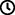 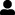 Jouons !Joueur 1Choisis une brique au hasard. Pense à un animal commençant par cette lettre. Décris ton animal à l’aide de sons ou de mouvements.Joueur 2Devine de quel animal il s’agit.Les deux joueursTravaillez ensemble pour choisir les bonnes briques de la boîte afin d’écrire le nom de l’animal sur la plaque.Préparation1 plaqueToutes les briques « lettre »Placer la boîte de briques et la plaque entre les deux joueurs.Pour bien réussirDemander “Imagine être dans un zoo ou une jungle. Qu’est-ce que tu entends ?”Variations possiblesTrouver des mots dans une matière scolaire (géographie, histoire, physique…).Disposer les lettres par ordre alphabétique sur une plaque supplémentaire pour faciliter la recherche.Les enfants vont développer ces compétences holistiques Cognitif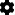 Découvrir la fonction de l’écrit : participer à la rédaction de certains mots Créatif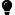 Utiliser le langage parlé pour développer la compréhension en spéculant, en émettant des hypothèses, en imaginant et en explorant des idéesS’engager dans des activités de jeu solitaire pendant une durée appropriée  Emotionnel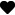 Respecter les directives et les limites simples des adultesLe saviez-vous ?Les enfants ont tendance à discuter des caractéristiques détaillées lors d’activités de construction ludiques avec leurs camarades et font preuve d’un niveau d’autorégulation plus élevé lors d’activités et de jeux en petits groupes.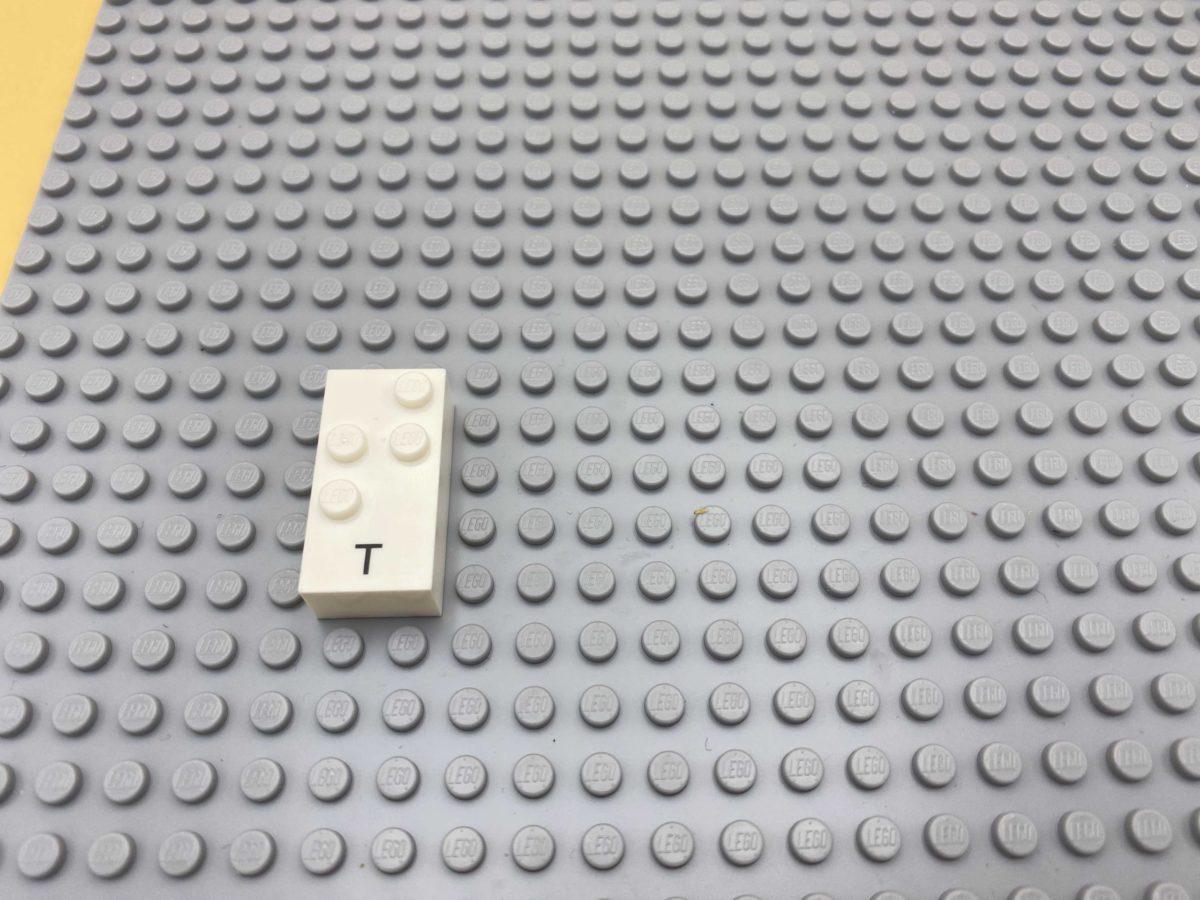 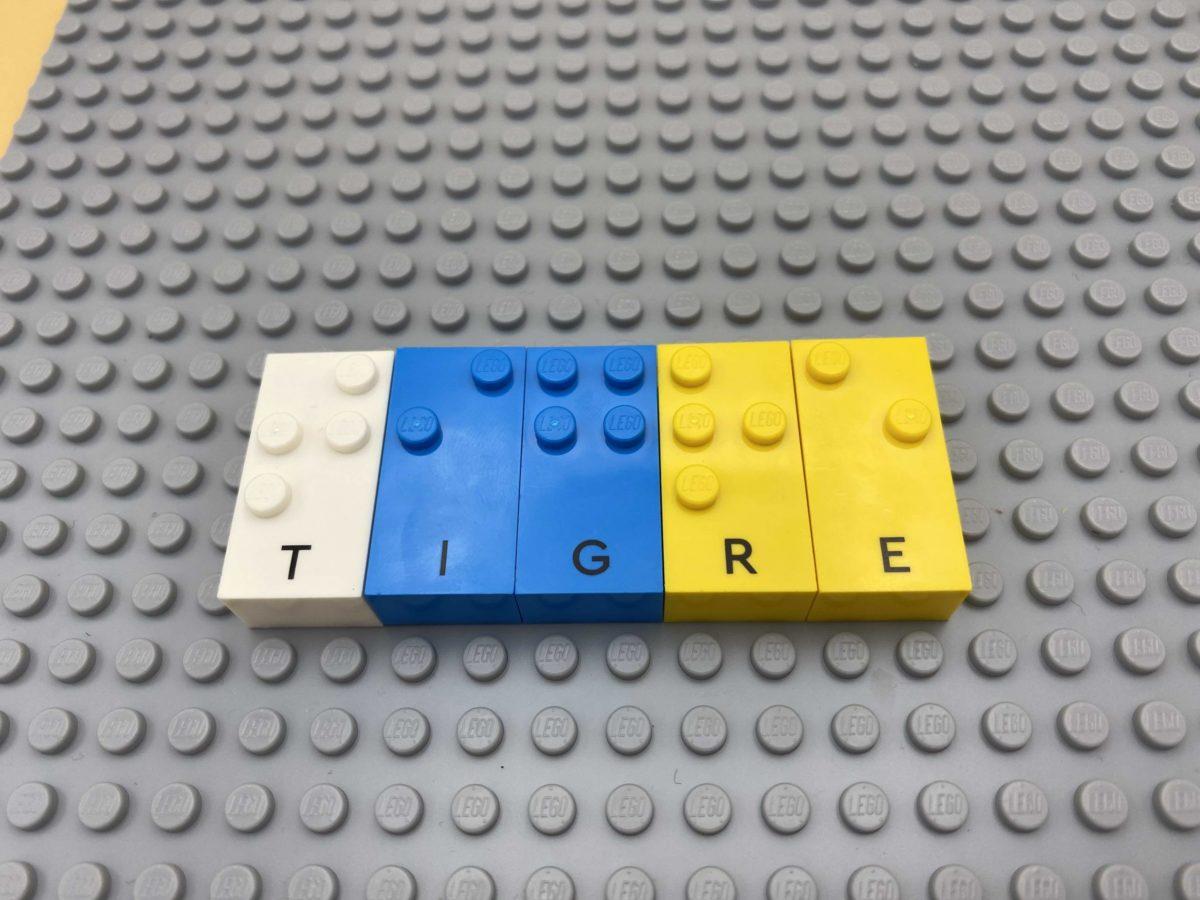 